GUIDELINES This rubric is intended as a guide for evaluating a professional doctoral thesis. Please use the outcome to assist you in making a recommendation as follows:Differences between a professional doctoral and a PhD thesisProfessional doctoral thesisIn a professional doctoral programme, courses are designed and sequenced to help candidates acquire specific professional competences. Ideally, the learning outcomes of courses are clearly linked with the acquisition and demonstration of professional competences.The thesis for a professional doctoral programme evaluates one set of professional competences - a candidate’s competence for conducting research – demonstrating the application of acquired research skills “aimed at solving real -world problems” in their area of practice.  The focus of their research is to “apply existing knowledge in new ways to solve problems”. This requires candidates to acquire and demonstrate the acquisition of the:Skills and capacity to conduct research and scholarship in their field of study/ area of professional practiceCapacity to recognise, explain, describe, and discuss how their research results can be applied and contribute to their area of professional practices, skills, techniques, or theories within their organisation or professional context application of knowledgeCapacity to recognise, explain and discuss the limitations of their research results in contributing to their area of professional practices, skills, techniques, theories within organisation or professional contextCommunication Skills consistent with exemplary academic and /or professional writing.PhD thesisBy comparison, the primary purpose of a PhD programme is to help candidates create new knowledge by conducting original research. To do this they are expected to produce a thesis, which demonstrates the:Acquisition and interrogation of theoretical knowledge of their field of studyDevelopment of a deep, critical understanding of methodological theoryApplication of these in developing and conducting original research Rubric DescriptorsCOMMENTS:What are the strengths of the thesis?________________________________________________________________________________________________________________________________________________________________________________________________________________________________________________________________________________________________________________________________________________________________What areas of the thesis need to be developed more?________________________________________________________________________________________________________________________________________________________________________________________________________________________________________________________________________________________________________________________________________________________________If any areas are unacceptable, please explain your reasons for this assessment. What can be done to improve this section?________________________________________________________________________________________________________________________________________________________________________________________________________________________________________________________________________________________________________________________________________________________________A written mark of ≥80% may be considered eligible for high commendation pending deliberation at the Examiner’s meeting following the oral examination.Adapted from:EdD Doctoral Study Procedures and Documents. Center for Research Quality. Walden University. https://academicguides.waldenu.edu/research-center/program-documents/edd   Ontario Council of Academic Vice-Presidents’ Undergraduate and Graduate Degree Level Expectations Appendix One. https://oucqa.ca/wp-content/uploads/2013/06/APPENDIX-1.pdf   UK Quality Code for Higher Education Part A: Setting and Maintaining Academic StandardsThe Frameworks for Higher Education Qualifications of UK Degree-Awarding Bodies (October 2014). https://www.qaa.ac.uk/docs/qaa/quality-code/qualifications-frameworks.pdfAttempted but Unacceptable:Thesis includes this element, but it is not presented at the level expected at the doctoral levelWeak:Quality of presentation barely meets standard of doctoral level workAcceptable:Quality of presentation meets minimum standard of doctoral level workGood-Very Good:Quality of presentation is quite high and above minimum standard of doctoral workExcellent:Quality of presentation is exemplaryLEVEL OF COMPETENCELEVEL OF COMPETENCELEVEL OF COMPETENCELEVEL OF COMPETENCELEVEL OF COMPETENCELEVEL OF COMPETENCELEVEL OF COMPETENCELEVEL OF COMPETENCELEVEL OF COMPETENCEDepth and breadth of knowledge of field of study/area of professional practice Depth and breadth of knowledge of field of study/area of professional practice Depth and breadth of knowledge of field of study/area of professional practice Depth and breadth of knowledge of field of study/area of professional practice Depth and breadth of knowledge of field of study/area of professional practice Depth and breadth of knowledge of field of study/area of professional practice Depth and breadth of knowledge of field of study/area of professional practice Depth and breadth of knowledge of field of study/area of professional practice Depth and breadth of knowledge of field of study/area of professional practice 123345ScoreCommentsResearch problem is clearly articulated, justified and relevant Attemptedbut UnacceptableWeakAcceptableAcceptableGood-Very GoodExcellentTheories, concepts, models are used appropriately to ground the workAttemptedbut UnacceptableWeakAcceptableAcceptableGood-Very GoodExcellent2-34-56-76-78-910CommentsLiterature review shows acquisition and deep understanding of a body of knowledge at the forefront of the area of professional practice AND to critically appraise the literature to identify relevant gapsAttempted  but UnacceptableWeakAcceptableAcceptableGood-Very GoodExcellentSUBTOTALSUBTOTALSUBTOTALSUBTOTALSUBTOTALSUBTOTALSUBTOTAL/20Competence for Research and scholarship – conceptualisation, design and implementation of the research/projectCompetence for Research and scholarship – conceptualisation, design and implementation of the research/projectCompetence for Research and scholarship – conceptualisation, design and implementation of the research/projectCompetence for Research and scholarship – conceptualisation, design and implementation of the research/projectCompetence for Research and scholarship – conceptualisation, design and implementation of the research/projectCompetence for Research and scholarship – conceptualisation, design and implementation of the research/projectCompetence for Research and scholarship – conceptualisation, design and implementation of the research/projectCompetence for Research and scholarship – conceptualisation, design and implementation of the research/projectCompetence for Research and scholarship – conceptualisation, design and implementation of the research/project2-34-56-76-78-910ScoreCommentsSelection of Research approach, methodology, instrumentation, sampling procedures and protocols, data collection, data analysis are aligned and appropriate to produce answers to research questionsAttemptedbut UnacceptableWeakAcceptableAcceptableGood-Very GoodExcellentConduct of Research (instrumentation, sampling, procedures and protocols, data collection, data analysis) was conducted appropriately in keeping with principles and guidelines consistent with selected research approach, methodologyAttemptedbut UnacceptableWeakAcceptableAcceptableGood-Very GoodExcellentEthical practices Issues relating to issues of ethics and rigor have been considered, adhered to and addressedAttemptedbut UnacceptableWeakAcceptableAcceptableGood-Very GoodExcellentSUBTOTALSUBTOTALSUBTOTALSUBTOTALSUBTOTALSUBTOTALSUBTOTAL/30Application of knowledgeApplication of knowledgeApplication of knowledgeApplication of knowledgeApplication of knowledgeApplication of knowledgeApplication of knowledgeApplication of knowledgeApplication of knowledge2-34-56-76-78-910ScoreCommentsIdentifies and describes new knowledge developed as contribution to professional practices, skills, techniques, theories within organisation or professional contextAttemptedbut UnacceptableWeakAcceptableAcceptableGood-Very GoodExcellentDemonstrates understanding of how new knowledge developed can contribute to area of professional practices, skills, techniques, theories within organisation or professional contextAttemptedbut UnacceptableWeakAcceptableAcceptableGood-Very GoodExcellentAwareness of limits of knowledgeAwareness of limits of knowledgeAwareness of limits of knowledgeAwareness of limits of knowledgeAwareness of limits of knowledgeAwareness of limits of knowledgeAwareness of limits of knowledgeAwareness of limits of knowledgeAwareness of limits of knowledge2-34-56-78-98-910Score CommentsRecognition and discussion of limitations of research results in relation to complexities in body of knowledge informing area of practiceAttemptedbut UnacceptableWeakAcceptableGood-Very GoodGood-Very GoodExcellentSUBTOTALSUBTOTALSUBTOTALSUBTOTALSUBTOTALSUBTOTALSUBTOTAL/30Communication SkillsCommunication SkillsCommunication SkillsCommunication SkillsCommunication SkillsCommunication SkillsCommunication Skills2-34-56-76-78-910ScoreCommentsClear, effective, cogent communication of complex and/or ambiguous issues and ideasAttemptedbut UnacceptableWeakAcceptableAcceptableGood-Very GoodExcellentProper use of required stylistic conventions and  uses a lively, intelligent voiceAttemptedbut UnacceptableWeakAcceptableAcceptableGood-Very GoodExcellentSUBTOTALSUBTOTALSUBTOTALSUBTOTALSUBTOTALSUBTOTALSUBTOTAL/20TOTALTOTALTOTALTOTALTOTALTOTALTOTAL/100/100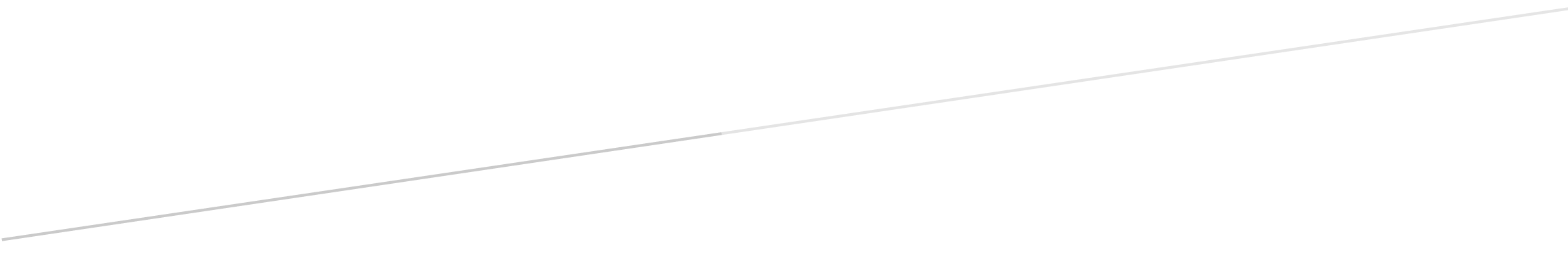 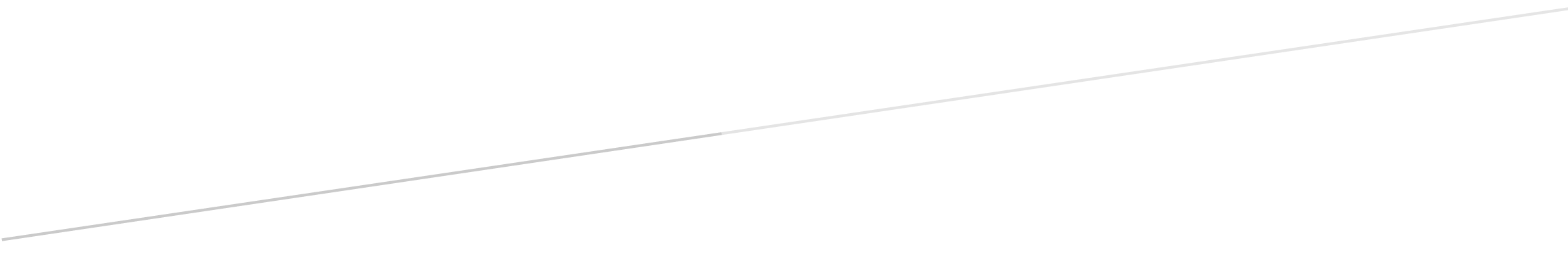 